Main Ideas                                  Community Ecology and ResourcesEcosystem                  An ___________ includes all the biotic (living) and abiotic (non-living)factors  in an environmentResources                   ________________ can be regrown or replaced when they’re used. EX:________________                                      Non-renewable resources either can’t be replaced when used or it __________________                                      EX: __________________  Biodiversity             Biodiversity is the sum total of different organisms on Earth or in a specific area. Biodiversity is                                      critical to our survival because it provides___________________________________________.Which area has         Area 1: zebras, elephants, grass, trees, lions, hyenas, giraffes, gazelles, cheetahs, hippos, rhinos.more biodiversity     Area 2: trees, grass, lions, elephants, deer, antelope, cheetahs, crocodiles, giraffesThreats To                   _________________ is when the last member of a species dies.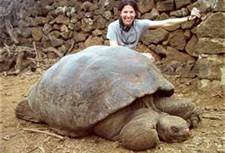 Biodiversity                                                       A species close to extinction is _________________.                                     Introducing ___-___________ species. Humans regularly move plants/animals to new places where                                      they grow, reproduce beyond control, using resources in the area, causing native plants/animals to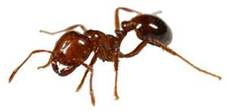                                       die off. 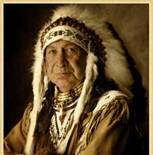 